Florenceville Elementary School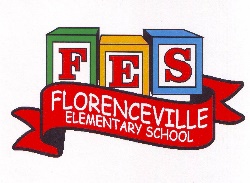 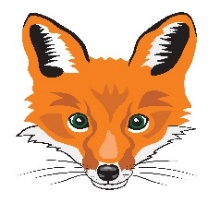 At FES our vision is to be a community where everyone is empowered to be lifelong learners.HOME LEARNING PLANGrade:5 HewsonTEACHERMrs. Hewson Marjorie.Hewson@nbed.nb.caMrs. Nugent Bridget.nugent@nbed.nb.ca  Sarah MaharBridget NugentPrincipal: sarah.mahar@nbed.nb.ca; Vice-Principal: bridget.nugent@nbed.nb.ca Cindy CrowhurstResource: cynthia.crowhurst@nbed.nb.ca Dianne LordGuidance: dianne.lord@nbed.nb.ca Schoolflorencevilleelementary@nbed.nb.ca In accordance with the communication sent from our Minister of Education, Dominic Cardy, on April 2, 2020. Home learning opportunities to support literacy and numeracy outcomes will be made available online weekly by Teachers.Families are encouraged to:  -Support their children to complete the options below for an average of one hour per day. At this level, it is recommended that students are working on learning activities in the areas of Literacy Mathematics and Science. -Read aloud with their children daily; and-consider daily physical activity and free play as an important part of their child’s mental health and skill development.In accordance with the communication sent from our Minister of Education, Dominic Cardy, on April 2, 2020. Home learning opportunities to support literacy and numeracy outcomes will be made available online weekly by Teachers.Families are encouraged to:  -Support their children to complete the options below for an average of one hour per day. At this level, it is recommended that students are working on learning activities in the areas of Literacy Mathematics and Science. -Read aloud with their children daily; and-consider daily physical activity and free play as an important part of their child’s mental health and skill development.SubjectsDescription of Learning ActivitiesLiteracy with Mrs. Hewson (Approximately 30 minutes per day) Students will be writing daily; at times on short pieces based on a writing prompt, and at times on their own creative pieces.  Students will practice short word work activities throughout the week to master spelling for their no-excuse words for their grade level.Students will be reading books from home for the 30 minutes daily as listed above.  Occasionally they will have a teacher assigned short reading to respond to as part of Language Arts.  We will work on comprehension strategies through these readings and responses. You can call or email anytime!  Any questions are welcome and I love knowing what you’re working on.	                      Mrs. Hewson  ♫ MathematicsWith Mrs. Nugent(Approximately 30 minutes per day) Daily numeracy tasks will include using items in your home or outside to solve mathematical problems and help build mental-math strategies. I will include examples of Math strategies and games that help to strengthen these skills. This week: Have a conversation about quantity with your child before counting items. Practice making simple predictions to estimate an amount (ie. trees in the backyard, floor tiles in a room, pieces of pasta in a bag).Work on concepts of sequencing by having your child create/draw a maze – this will serve to get them thinking of the steps needed to solve a problem. Game: With a deck of cards play Multiplication War – split the deck in half and each player flips a card at the same time, the first player to correctly solve the product of the two cards multiplied together adds those cards to their deck. The first player to have all the cards, wins! (All face cards worth 10) I will also provide links and sign-in information to any families who would like some direction on resources for extra online practice that connect to grade 5 Math outcomes.We always have a lot of fun in Math and I hope that will continue. Please know that I am never more than an email or a phone call away, and I’m cheering you on from afar! I will make a point to personally contact your child by email or phone each week. Mrs. Nugent Other areas of interest/learning experiencesScience – in the upcoming weeks we will provide plan for a day of Wonder, where students can explore the natural world through various activities in Science Technology Engineering Arts and Math (STEAM). Physical Activity - Try to find time everyday to be active. This can be playing outside, going for a walk, a bike ride, or using an online video to get moving. We will share ideas for daily physical activity, and you can choose what works best for you. 